平成30年7月3日会員　各位　　公益社団法人日本技術士会 中国本部本部長　大田　一夫青年技術士交流委員会　新企画チームリーダー　寺尾　猛志拝啓　技術士会会員の皆様におかれましては、時下益々ご清祥のこととお慶び申し上げます。さて、（公社）日本技術士会中国本部 青年技術士交流委員会では、「グローバルに活躍するイノベーターになろう」と題しまして、下記のとおり技術者のための英語勉強会を企画させていただきました。　改めて申し上げるまでもなく、技術士にとっての英語の必要性につきましては、多くの方が強く認識されているところだと思います。しかし一方、「英語」という言葉を聞くとなんとなくバツの悪い気分になりながら、本気で攻略に乗り出すことを避けてこられた方も少なからずいらっしゃるのではないでしょうか？　今回の勉強会では、まず初めに、技術と英語の出会いによって起きた科学変化について、東京大学大学院情報学環の渡邉英徳氏（工学博士）より実体験を元にお話しいただき、皆様の英語習得意欲に再び火を灯していただくことからスタートしたいと思います。続いて、広島女学院中学高等学校・広島大学附属高等学校　英語科講師の森川幸智子氏より、NHKスーパープレゼンテーションでおなじみのTEDを用いた英語の受信・発信トレーニングで「あれ？聞き取れる！できるかも！」を引き出していただきます。そしてラストは、アメリカ出身であるMark Walters氏との会話を通じて、世界との繋がりの一端を感じるとともに、世界への最初の一歩を踏み出していただければと考えております。　本勉強会が、大変困難な技術士という扉を開き、科学技術の分野で活躍されてこられた皆様にとって、今、再び、英語という世界への扉に手をかける一助となることを心より願っております。大勢の方のご参加、心よりお待ちしております。　　　　　　　　　　　　　　　　　　　　　　　　敬具１．日　時　平成30年8月4日(土)　13：00～17：00２．場　所　ロイヤルタワーウエノヤビル　2Ｆ会議室３．内　容　※終了後、懇親会を行います。（18:00〜19:30　場所：未定）４．定員、参加費、CPD（１）定　員　70名（定員を超える申し込みがあった場合は45歳以下を優先とします。）（２）参加費　講演会　会員，準会員：500円　、非会員：1,000円、　懇親会　3,500円　（３）C P D 　参加者には日本技術士会からCPD：3時間30分の参加票を発行します。　５．申し込みについて　（１）締め切り　　平成30年7月31日(火)　　（２）申し込み先　公益社団法人 日本技術士会 中国本部　TEL 082-511-0305　FAX 082-511-0309 E-mail：ipej-hiro@rapid.ocn.ne.jp※メール送信可能な方は、事務局事務の省力化のため、できるだけ中国本部ホームページ(http://www.ipej-chugoku.jp/)の「Web申込みはこちら」か、中国本部からの開催案内メールの返信メールでお申し込み下さい。（申込み期限：平成30年7月31日(火)まで）【会場位置図】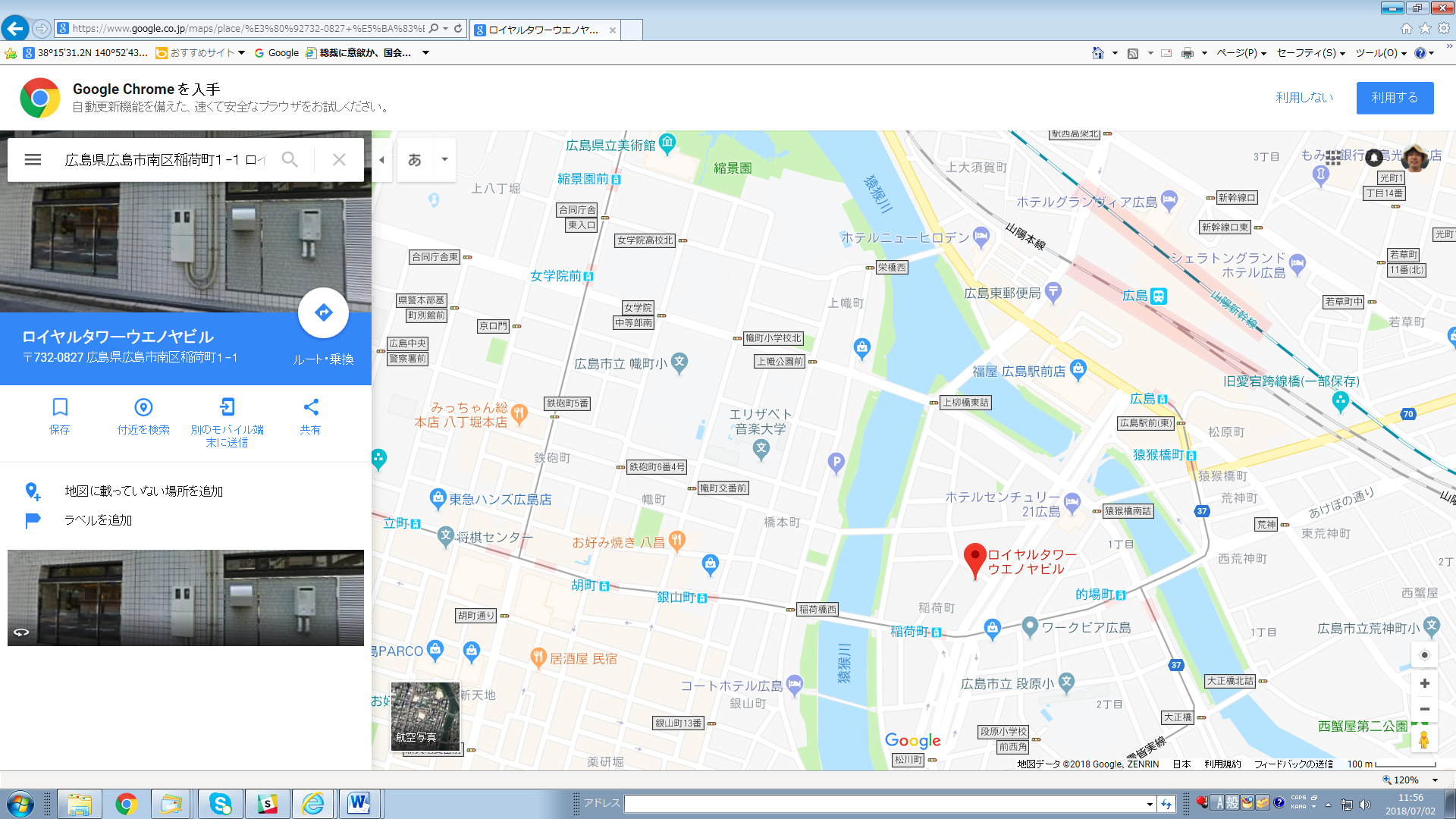 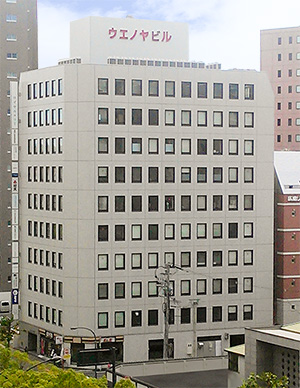 ロイヤルタワーウエノヤビル所在地：〒732-0827　広島市南区稲荷町１−１交通：ＪＲ山陽本線 / 広島駅 徒歩10分講演会　：□参加する　□参加しない懇親会　：□参加する　□参加しない資格は該当するものに■(または☑)を入れる。区分で会員とは日本技術士会会員を指し、該当するものに■(または☑)を入れる。技術部門は技術士か修習技術者のみ、該当するものに■(または☑)を入れる。連絡先は(会社・自宅)のうち、該当するものに■(または☑)を入れ、E-mail等を記入。同行者がいる場合は下記に記入。この個人情報は、本行事の参加申込み以外には使用しません。問合せ先：〒730-0017　広島市中区鉄砲町1-20第3ウエノヤビル6階公益社団法人日本技術士会 中国本部TEL:082-511-0305　FAX:082-511-0309　E-mail：ipej-hiro@rapid.ocn.ne.jp時　刻概　要13：10～13：5014：00～16：3016：30～17：00「記憶の解凍：情報デザインとデジタルアーカイブ～コンテンツの英語化による文化コミュニケーションの創発～」講師：渡辺英徳氏 / 東京大学大学院情報学環　教授（工学博士）英会話教室【基礎編】（TEDを用いた英語の受信トレーニング）講師：森川幸智子氏 / 広島女学院中学高等学校　広島大学附属高等学校英語科講師　※ボイスレコーダー（アプリ可）をご持参ください。英会話教室【実践編】（チームティーチングによる英語の発信トレーニング）講師：森川幸智子氏（同上）、Mark Walters / 広島県教育委員会　平成30年度日本技術士会中国本部　英語勉強会参加申込書(平成30年7月31日)主催：公益社団法人日本技術士会中国本部申込ＦＡＸ番号：０８２－５１１－０３０９※メール送信可能な方は、事務局の省力化のため、メールによる申込をお願いします。氏名氏名資格(注1)区分(注2)申込者□技術士 □修習技術者□その他□会員 □非会員技術部門(注3)※複数選択可□機械　□船舶･海洋　□航空･宇宙　□電気電子　□化学　□繊維　□金属□資源工学　□建設　□上下水道　□衛生工学　□農業　□森林　□水産□経営工学　□情報工学　□応用理学　□生物工学　□環境　□原子力･放射線□総合技術監理□機械　□船舶･海洋　□航空･宇宙　□電気電子　□化学　□繊維　□金属□資源工学　□建設　□上下水道　□衛生工学　□農業　□森林　□水産□経営工学　□情報工学　□応用理学　□生物工学　□環境　□原子力･放射線□総合技術監理□機械　□船舶･海洋　□航空･宇宙　□電気電子　□化学　□繊維　□金属□資源工学　□建設　□上下水道　□衛生工学　□農業　□森林　□水産□経営工学　□情報工学　□応用理学　□生物工学　□環境　□原子力･放射線□総合技術監理□機械　□船舶･海洋　□航空･宇宙　□電気電子　□化学　□繊維　□金属□資源工学　□建設　□上下水道　□衛生工学　□農業　□森林　□水産□経営工学　□情報工学　□応用理学　□生物工学　□環境　□原子力･放射線□総合技術監理年齢□10代　　□20代　　　□30代　　　□40代　　　□50代　　　□60代以上□10代　　□20代　　　□30代　　　□40代　　　□50代　　　□60代以上□10代　　□20代　　　□30代　　　□40代　　　□50代　　　□60代以上□10代　　□20代　　　□30代　　　□40代　　　□50代　　　□60代以上勤務先連絡先(注4)E-mail □会社　□自宅連絡先(注4)ＦＡＸ□会社　□自宅連絡先(注4)ＴＥＬ□会社　□自宅氏名資格(注1)区分(注2)年代同行者□技術士 □修習技術者□その他 □会員 □非会員同行者□技術士 □修習技術者□その他□会員 □非会員同行者□技術士 □修習技術者□その他□会員 □非会員